Petrov PavelExperience:Documents and further information:Полный пакет документов для Able Seamen,включая паспорт Панамы.Position applied for: Able SeamanDate of birth: 04.01.1970 (age: 47)Citizenship: UkraineResidence permit in Ukraine: NoCountry of residence: UkraineCity of residence: SevastopolPermanent address: Аксютина,д.18,кв.30Contact Tel. No: +38 (050) 706-04-13 / +38 (069) 263-60-49E-Mail: nvpetra@yandex.uaU.S. visa: NoE.U. visa: NoUkrainian biometric international passport: Not specifiedDate available from: 19.12.2011English knowledge: GoodMinimum salary: 1300 $ per month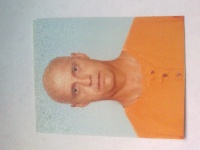 PositionFrom / ToVessel nameVessel typeDWTMEBHPFlagShipownerCrewingAble Seaman12.11.2010-30.06.2011Sky PegasusRefrigerator10 тыс.тонн-BelizeИнтерБалтАВ МаринAble Seaman14.04.2010-15.07.2010BruinRefrigerator8 тыс тонн-CharlestownАВ МаринAble Seaman10.04.2009-07.11.2009SCM FedraGeneral Cargo8 тыс.тонн-PanamaСИ ВЭЙAble Seaman15.07.2008-21.02.2009SeagullRefrigerator5 тыс.тонн-PanamaLaskaridis Ship Co&mdash;Able Seaman19.11.2007-20.04.2008Pietari DreamRefrigerator10 тыс.тонн-KingstownАВ Марин